 HAPPY CAT CLUB 
Ansökan om transfer i HCC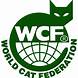 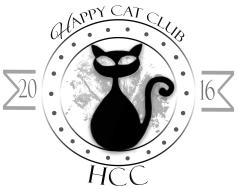 
HCC utfärdar transfer enligt följande: 
Transfer kan endast ansökas av den som är medlem i eller som är i beredskap att lämna HCC: 
- För kattungar under 6 månader utan kostnad. 
- För kattungar äldre än 6 månader eller vid utträde ur föreningen till en kostnad av 100 kr.
KattenUppfödare	Ny ägare
UnderskrifterNamnRegistreringsnummerKön                                Födelsedatum:         Ras                               Färg (EMS-kod):        ID-nummerNamnAdressPostnummer                               Postort:        Telefon                               E-postadress:        Namn:  Adress                                     Postnummer:           
                                     Postort:        Telefon:                                             Mobilnummer:                                                           E-postadress:         
Blanketten skickas per post till adressen 
Happy Cat Club,
 73297  ARBOGA.

Blanketten skickas per post till adressen 
Happy Cat Club,
 73297  ARBOGA.
Plats och datum
Underskrift